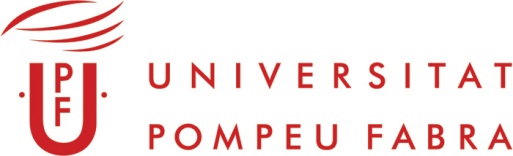 Màster en Estudis Comparatius de Literatura, Art i Pensament: treballs de fi de màster“Títol treball”Autor (nom de l’estudiant)Director (nom del professor/s que han dirigit el treball)Data publicacióinstitut UNIVERSITARI DE CULTURAUniversitat Pompeu FabraBarcelona